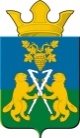 ДУМА	Ницинского сельского поселения	Слободо – Туринского муниципального  районаСвердловской областипятого созываРЕШЕНИЕот 29 сентября 2023 г.                                                                              № 75-НПА                                                           с.НицинскоеО внесении изменений в Решение Думы Ницинского сельского поселения от 28.09.2021 № 287-НПА «Об утверждении Положения «О муниципальном жилищном контроле на территории Ницинского сельского поселения Слободо-Туринского муниципального района Свердловской области» (в ред. Решения Думы Ницинского сельского поселения от 24.12.2021 № 317-НПА, от 31.03.2023 № 53-НПА)В соответствии с Жилищным кодексом Российской Федерации, Федеральным законом от 06.10.2003 №131-ФЗ «Об общих принципах организации местного самоуправления в Российской Федерации», статьёй 18 и пунктом 10 статьи 23 Федерального закона от 31.07.2020 N 248-ФЗ «О государственном контроле (надзоре) и муниципальном контроле в Российской Федерации», Федеральным законом от 18.03.2023 №71-ФЗ «О внесении изменений в статьи 2 и 3 Федерального закона «О газоснабжении в Российской Федерации» и Жилищный кодекс Российской Федерации», рассмотрев письмо  Департамента государственного жилищного и строительного надзора  Свердловской области от 31.07.2023 №29-01-64/28333, предложение Прокуратуры Слободо-Туринского района о направлении проекта модельного правового акта от 01.09.2023 №01-16-2023/560-23-20650051, руководствуясь Уставом Ницинского сельского поселения, Дума Ницинского сельского поселенияРЕШИЛА:1. Внести в Положение «О муниципальном жилищном контроле в Ницинском сельском поселении Слободо-Туринского муниципального района Свердловской области» (в ред. Решения Думы Ницинского сельского поселения от 24.12.2021 № 317-НПА, от 31.03.2023 № 53-НПА), утвержденное Решением Думы Ницинского сельского поселения от 28.09.2021 №287-НПА (далее – Положение) следующие изменения:1.1. Дополнить пункт 4 Раздела I Положения подпунктом 13 следующего содержания:                   «13) требований к безопасной эксплуатации и техническому обслуживанию внутридомового и (или) внутриквартирного газового оборудования, а также требований к содержанию относящихся к общему имуществу в многоквартирном доме вентиляционных и дымовых каналов».          1.2. Пункты 1, 2, 4, 5, 6 Приложения №1 Положения признать утратившими силу.  2. Настоящее Решение опубликовать в печатном средстве массовой информации Думы и Администрации Ницинского сельского поселения «Информационный вестник Ницинского сельского поселения», разместить на официальном сайте Ницинского сельского поселения в информационно-телекоммуникационной сети Интернет (www.nicinskoe.ru).           3. Контроль за исполнением настоящего решения, возложить на комиссию по вопросам законодательства и местного самоуправления. (Костенков С.Г.) Председатель Думы                                         Глава администрации Ницинского                                 Ницинского сельского поселения                  сельского поселения ____________ И.В. Зырянова                             __________ Т.А. Кузеванова         